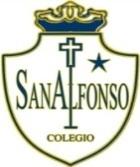 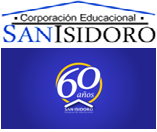 Trabajo individual Nivel: 3°A Especialidad ContabilidadFECHA DE ENTREGA: 30 DE MARZOINSTRUCCIONESEl trabajo debe ser escrito a mano en sus cuadernosLetra legible mantener orden GUIA “ARQUEO DE CAJA”Ejercicio de Arquero de Caja Realizar arqueo de caja según el siguiente detalle, para la caja de la municipalidad de Puente Alto, Departamento de Permiso de Circulación. Saldo Inicial de caja $328.550.- día 05/03/2020Detalle de dinero: billetes de $20.000 (5)Billetes de $10.000 (20), billetes de $5.000 (5), billetes de $1.000 (3), monedas $100 (5), monedas de $50 (1).05/03/2020 se realiza pago de patente vehículo Btsf-50 por $125.000 en efectivo. 05/03/2020 se realiza pago de patente vehículo Cfdt-35, por  $58.500 en efectivo. 05/03/2020 se realiza pago patente vehículo Bdds-51, por $59.350 con cheque del banco Santander Número 256.05/03/2020 se realiza pago patente vehículo Bbss-37, por $57.000, en efectivo. 05/03/2020 se realiza pago patente vehículo Ddhg-21, por $89.500 pagado con cheque del banco de chile Número 67890.05/03/2020 se realiza pago de patente vehículo Cchj-09, por $61.550, en efectivo. Se pide:Realizar arqueo incluyendo saldo inicial. Registrar movimientos en efectivo y con cheque (detalle de dinero queda a disposición del estudiante) Realizar registro de billetes y cheques según planilla revisada en clases. Página de consulta y acceso a textos escolares en formato digital:www.aprendoenlinea.mineduc.cl